Please conduct a self-evaluation and fill in the points under the column: Score (Applicant). Submit the completed evaluation form with the application form and the supporting documents. 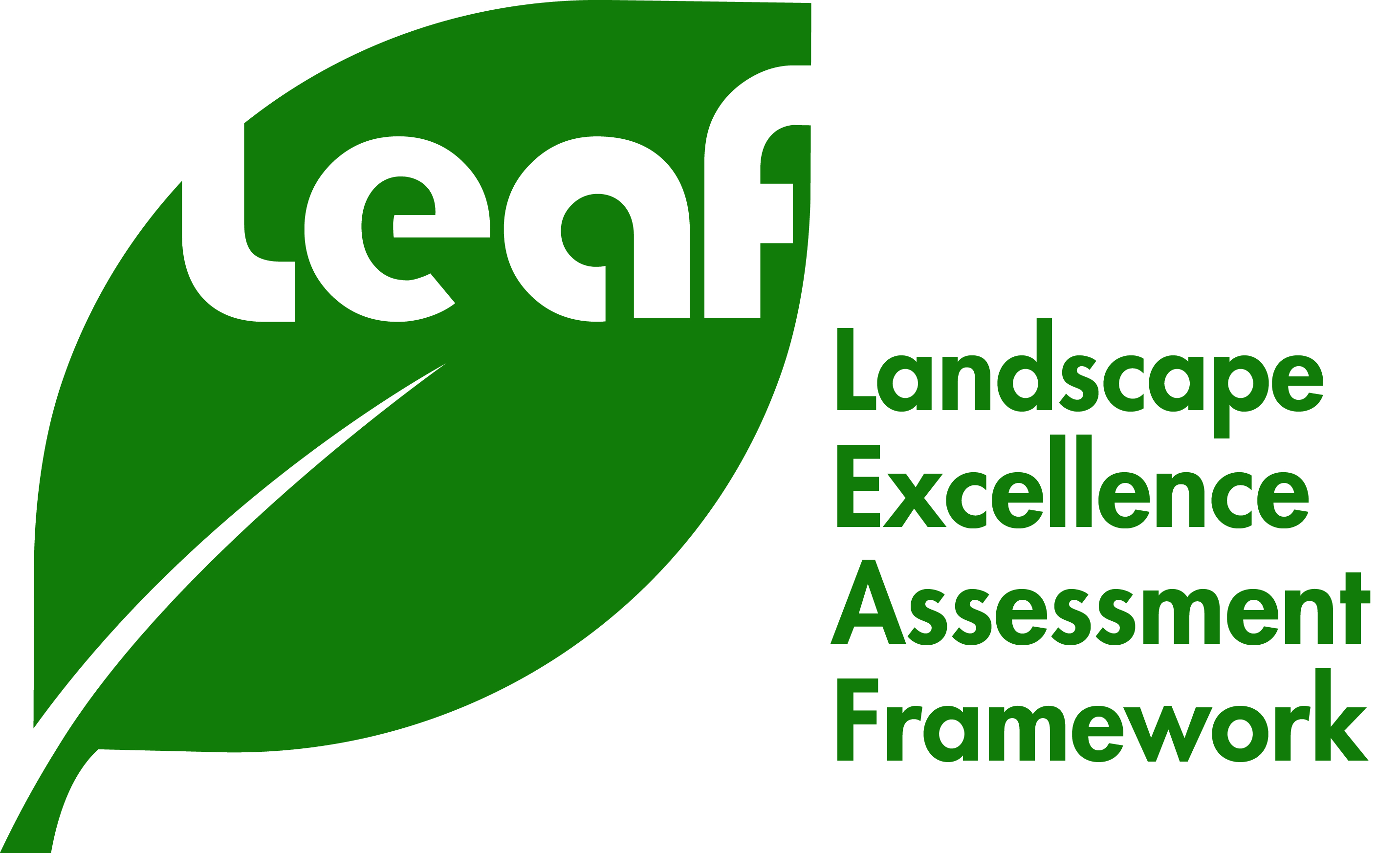 For sites where certain conditions are not applicable, points will be pro-rated accordingly.Annex AFunction: Calculate Green Plot Ratio (GnPR)Applicable to criterion 1-1 (i) and 1-1 (ii)Find out your plant species’ values for (A) and (B) using http://florafaunaweb.nparks.gov.sg Calculation formula: Function: Calculate the ground level landscaped areaApplicable to 1-1 (iii)Calculation formula: Function: Calculate the percentage of native plants species used and quantity of species plantedApplicable to 1-2(i)Fill in the table below and calculate the percentage using the formula below. The formula below calculates the percentage of species selected. Function: Calculate percentage of trees retained on siteApplicable to 2-1(i)Calculation formula: EndName of Development:(as approved by the Street and Building Names Board)Name of Contact Person:Contact Number:Assessment CriteriaRationale / DescriptionScoring basisScoring basisScoring basisScoring basisScoring basisSCORE(Applicant)SCORE(Assessor)Note: If the development is required to declare ‘Not Applicable’ (NA) status from any of the criteria below, please provide supporting documents for consideration of exemption.Note: If the development is required to declare ‘Not Applicable’ (NA) status from any of the criteria below, please provide supporting documents for consideration of exemption.Note: If the development is required to declare ‘Not Applicable’ (NA) status from any of the criteria below, please provide supporting documents for consideration of exemption.Note: If the development is required to declare ‘Not Applicable’ (NA) status from any of the criteria below, please provide supporting documents for consideration of exemption.Note: If the development is required to declare ‘Not Applicable’ (NA) status from any of the criteria below, please provide supporting documents for consideration of exemption.Note: If the development is required to declare ‘Not Applicable’ (NA) status from any of the criteria below, please provide supporting documents for consideration of exemption.Note: If the development is required to declare ‘Not Applicable’ (NA) status from any of the criteria below, please provide supporting documents for consideration of exemption.Note: If the development is required to declare ‘Not Applicable’ (NA) status from any of the criteria below, please provide supporting documents for consideration of exemption.Note: If the development is required to declare ‘Not Applicable’ (NA) status from any of the criteria below, please provide supporting documents for consideration of exemption.Part 1 – Greenery Provision and DesignPart 1 – Greenery Provision and DesignPart 1 – Greenery Provision and DesignPart 1 – Greenery Provision and DesignPart 1 – Greenery Provision and DesignPart 1 – Greenery Provision and DesignPart 1 – Greenery Provision and DesignPart 1 – Greenery Provision and DesignPart 1 – Greenery Provision and Design1 – 1	Greenery Provision 1 – 1	Greenery Provision 1 – 1	Greenery Provision 1 – 1	Greenery Provision 1 – 1	Greenery Provision 1 – 1	Greenery Provision 1 – 1	Greenery Provision 1 – 1	Greenery Provision 1 – 1	Greenery Provision Green Plot Ratio (entire site)To encourage more greenery.

Green Plot Ratio (GnPR) is calculated by considering the 3D volume covered by plants using the prescribed Leaf Area Index (LAI).
Refer to Annex A for the calculation table and instructions. 1.0 to <2.0: 1 pt1 pt1 pt1 ptGreen Plot Ratio (entire site)To encourage more greenery.

Green Plot Ratio (GnPR) is calculated by considering the 3D volume covered by plants using the prescribed Leaf Area Index (LAI).
Refer to Annex A for the calculation table and instructions. 2.0 to < 3.0: 2 pts2 pts2 pts2 ptsGreen Plot Ratio (entire site)To encourage more greenery.

Green Plot Ratio (GnPR) is calculated by considering the 3D volume covered by plants using the prescribed Leaf Area Index (LAI).
Refer to Annex A for the calculation table and instructions. 3.0 to < 5.0:4 pts4 pts4 pts4 ptsGreen Plot Ratio (entire site)To encourage more greenery.

Green Plot Ratio (GnPR) is calculated by considering the 3D volume covered by plants using the prescribed Leaf Area Index (LAI).
Refer to Annex A for the calculation table and instructions. 5.0 to < 6.0:6 pts6 pts6 pts6 ptsGreen Plot Ratio (entire site)To encourage more greenery.

Green Plot Ratio (GnPR) is calculated by considering the 3D volume covered by plants using the prescribed Leaf Area Index (LAI).
Refer to Annex A for the calculation table and instructions. 6.0 to < 7.0:8 pts8 pts8 pts8 ptsGreen Plot Ratio (entire site)To encourage more greenery.

Green Plot Ratio (GnPR) is calculated by considering the 3D volume covered by plants using the prescribed Leaf Area Index (LAI).
Refer to Annex A for the calculation table and instructions. >7.0:10 pts10 pts10 pts10 ptsGreen Plot Ratio (entire site)To encourage more greenery.

Green Plot Ratio (GnPR) is calculated by considering the 3D volume covered by plants using the prescribed Leaf Area Index (LAI).
Refer to Annex A for the calculation table and instructions. Max. 10 ptsMax. 10 ptsMax. 10 ptsMax. 10 ptsMax. 10 ptsGreen Plot Ratio for buffer planting only (green buffer and peripheral planting verge)To encourage planting of shade trees as well as lush landscaping within the green buffer and peripheral planting verges Use the calculation for Green Plot Ratio. Refer to Annex A for the calculation table and instructions. 10 to < 15:1 pt1 pt1 pt1 ptGreen Plot Ratio for buffer planting only (green buffer and peripheral planting verge)To encourage planting of shade trees as well as lush landscaping within the green buffer and peripheral planting verges Use the calculation for Green Plot Ratio. Refer to Annex A for the calculation table and instructions. 15 to < 20: 2 pts2 pts2 pts2 ptsGreen Plot Ratio for buffer planting only (green buffer and peripheral planting verge)To encourage planting of shade trees as well as lush landscaping within the green buffer and peripheral planting verges Use the calculation for Green Plot Ratio. Refer to Annex A for the calculation table and instructions. 20 to < 25: 3 pts3 pts3 pts3 ptsGreen Plot Ratio for buffer planting only (green buffer and peripheral planting verge)To encourage planting of shade trees as well as lush landscaping within the green buffer and peripheral planting verges Use the calculation for Green Plot Ratio. Refer to Annex A for the calculation table and instructions. 25 to < 30: 4 pts4 pts4 pts4 ptsGreen Plot Ratio for buffer planting only (green buffer and peripheral planting verge)To encourage planting of shade trees as well as lush landscaping within the green buffer and peripheral planting verges Use the calculation for Green Plot Ratio. Refer to Annex A for the calculation table and instructions. >30: 5 pts5 pts5 pts5 ptsGreen Plot Ratio for buffer planting only (green buffer and peripheral planting verge)To encourage planting of shade trees as well as lush landscaping within the green buffer and peripheral planting verges Use the calculation for Green Plot Ratio. Refer to Annex A for the calculation table and instructions. Max. 5 ptsMax. 5 ptsMax. 5 ptsMax. 5 ptsMax. 5 ptsPercentage of ground-level landscaped area To recognise commitment of developers in allocating more spaces for greenery at ground-level.Refer to Annex A for the calculation table and instructions. 1.0 to <20%: 1 pt1 pt1 pt1 ptPercentage of ground-level landscaped area To recognise commitment of developers in allocating more spaces for greenery at ground-level.Refer to Annex A for the calculation table and instructions. 20-30%: 2 pt2 pt2 pt2 ptPercentage of ground-level landscaped area To recognise commitment of developers in allocating more spaces for greenery at ground-level.Refer to Annex A for the calculation table and instructions. 31-40%: 4 pts4 pts4 pts4 ptsPercentage of ground-level landscaped area To recognise commitment of developers in allocating more spaces for greenery at ground-level.Refer to Annex A for the calculation table and instructions. 41-50%: 6 pts6 pts6 pts6 ptsPercentage of ground-level landscaped area To recognise commitment of developers in allocating more spaces for greenery at ground-level.Refer to Annex A for the calculation table and instructions. 51- 60%: 8 pts8 pts8 pts8 ptsPercentage of ground-level landscaped area To recognise commitment of developers in allocating more spaces for greenery at ground-level.Refer to Annex A for the calculation table and instructions. > 60%: 10 pts10 pts10 pts10 ptsPercentage of ground-level landscaped area To recognise commitment of developers in allocating more spaces for greenery at ground-level.Refer to Annex A for the calculation table and instructions. Max. 10 ptsMax. 10 ptsMax. 10 ptsMax. 10 ptsMax. 10 ptsSkyrise GreeneryTo encourage skyrise greenery Eg: Vertical green walls, balconies, planter boxes, terraces, rooftop garden, OG boxes, bin centres. Fair: 2 pt2 pt2 pt2 ptSkyrise GreeneryTo encourage skyrise greenery Eg: Vertical green walls, balconies, planter boxes, terraces, rooftop garden, OG boxes, bin centres. Average: 4pts4pts4pts4ptsSkyrise GreeneryTo encourage skyrise greenery Eg: Vertical green walls, balconies, planter boxes, terraces, rooftop garden, OG boxes, bin centres. Good: 6 pts6 pts6 pts6 ptsSkyrise GreeneryTo encourage skyrise greenery Eg: Vertical green walls, balconies, planter boxes, terraces, rooftop garden, OG boxes, bin centres. Very Good: 8 pts8 pts8 pts8 ptsSkyrise GreeneryTo encourage skyrise greenery Eg: Vertical green walls, balconies, planter boxes, terraces, rooftop garden, OG boxes, bin centres. Excellent: 10 pts10 pts10 pts10 ptsSkyrise GreeneryTo encourage skyrise greenery Eg: Vertical green walls, balconies, planter boxes, terraces, rooftop garden, OG boxes, bin centres. Max. 10 ptsMax. 10 ptsMax. 10 ptsMax. 10 ptsMax. 10 pts1 – 2	Plant Materials 1 – 2	Plant Materials 1 – 2	Plant Materials 1 – 2	Plant Materials 1 – 2	Plant Materials 1 – 2	Plant Materials 1 – 2	Plant Materials 1 – 2	Plant Materials 1 – 2	Plant Materials Native vs. Exotic Native plants can provide habitats for native wildlife, and opportunities for environmental educationPlants include trees, shrubs, palms, aquatic plants, and ground cover. Monoculture is not encouraged.“Native” refers to local and those within South East Asia. (Reference: http://florafaunaweb.nparks.gov.sg)Refer to Annex A for the calculation table and instructions. Percentage of native plant species usedPercentage of native plant species usedPercentage of native plant species usedPercentage of native plant species usedPercentage of native plant species usedNative vs. Exotic Native plants can provide habitats for native wildlife, and opportunities for environmental educationPlants include trees, shrubs, palms, aquatic plants, and ground cover. Monoculture is not encouraged.“Native” refers to local and those within South East Asia. (Reference: http://florafaunaweb.nparks.gov.sg)Refer to Annex A for the calculation table and instructions. 10 to <25% : 10 to <25% : 1 pt1 pt1 ptNative vs. Exotic Native plants can provide habitats for native wildlife, and opportunities for environmental educationPlants include trees, shrubs, palms, aquatic plants, and ground cover. Monoculture is not encouraged.“Native” refers to local and those within South East Asia. (Reference: http://florafaunaweb.nparks.gov.sg)Refer to Annex A for the calculation table and instructions. 25% to <45%:25% to <45%:2 pts2 pts2 ptsNative vs. Exotic Native plants can provide habitats for native wildlife, and opportunities for environmental educationPlants include trees, shrubs, palms, aquatic plants, and ground cover. Monoculture is not encouraged.“Native” refers to local and those within South East Asia. (Reference: http://florafaunaweb.nparks.gov.sg)Refer to Annex A for the calculation table and instructions. 45% to <75%:45% to <75%:3 pts3 pts3 ptsNative vs. Exotic Native plants can provide habitats for native wildlife, and opportunities for environmental educationPlants include trees, shrubs, palms, aquatic plants, and ground cover. Monoculture is not encouraged.“Native” refers to local and those within South East Asia. (Reference: http://florafaunaweb.nparks.gov.sg)Refer to Annex A for the calculation table and instructions. >75%:>75%:4 pts4 pts4 ptsNative vs. Exotic Native plants can provide habitats for native wildlife, and opportunities for environmental educationPlants include trees, shrubs, palms, aquatic plants, and ground cover. Monoculture is not encouraged.“Native” refers to local and those within South East Asia. (Reference: http://florafaunaweb.nparks.gov.sg)Refer to Annex A for the calculation table and instructions. Max. 4 ptsMax. 4 ptsMax. 4 ptsMax. 4 ptsMax. 4 ptsNative vs. Exotic Native plants can provide habitats for native wildlife, and opportunities for environmental educationPlants include trees, shrubs, palms, aquatic plants, and ground cover. Monoculture is not encouraged.“Native” refers to local and those within South East Asia. (Reference: http://florafaunaweb.nparks.gov.sg)Refer to Annex A for the calculation table and instructions. Percentage of native plant species planted (Quantity)Percentage of native plant species planted (Quantity)Percentage of native plant species planted (Quantity)Percentage of native plant species planted (Quantity)Percentage of native plant species planted (Quantity)Native vs. Exotic Native plants can provide habitats for native wildlife, and opportunities for environmental educationPlants include trees, shrubs, palms, aquatic plants, and ground cover. Monoculture is not encouraged.“Native” refers to local and those within South East Asia. (Reference: http://florafaunaweb.nparks.gov.sg)Refer to Annex A for the calculation table and instructions. 10 to <25% : 10 to <25% : 1 pt1 pt1 ptNative vs. Exotic Native plants can provide habitats for native wildlife, and opportunities for environmental educationPlants include trees, shrubs, palms, aquatic plants, and ground cover. Monoculture is not encouraged.“Native” refers to local and those within South East Asia. (Reference: http://florafaunaweb.nparks.gov.sg)Refer to Annex A for the calculation table and instructions. 25% to <45%:25% to <45%:2 pts2 pts2 ptsNative vs. Exotic Native plants can provide habitats for native wildlife, and opportunities for environmental educationPlants include trees, shrubs, palms, aquatic plants, and ground cover. Monoculture is not encouraged.“Native” refers to local and those within South East Asia. (Reference: http://florafaunaweb.nparks.gov.sg)Refer to Annex A for the calculation table and instructions. 45% to <75%:45% to <75%:3 pts3 pts3 ptsNative vs. Exotic Native plants can provide habitats for native wildlife, and opportunities for environmental educationPlants include trees, shrubs, palms, aquatic plants, and ground cover. Monoculture is not encouraged.“Native” refers to local and those within South East Asia. (Reference: http://florafaunaweb.nparks.gov.sg)Refer to Annex A for the calculation table and instructions. >75%:>75%:4 pts4 pts4 ptsNative vs. Exotic Native plants can provide habitats for native wildlife, and opportunities for environmental educationPlants include trees, shrubs, palms, aquatic plants, and ground cover. Monoculture is not encouraged.“Native” refers to local and those within South East Asia. (Reference: http://florafaunaweb.nparks.gov.sg)Refer to Annex A for the calculation table and instructions. Max. 4 ptsMax. 4 ptsMax. 4 ptsMax. 4 ptsMax. 4 ptsPlant quality To source plants from accredited nurseries. List of accredited nurseries can be  found in https://www.cuge.com.sg/landscapeservices/Listing-of-Nursery-Accreditation-Scheme Yes: Yes: 2 pts2 pts2 ptsPlant quality To source plants from accredited nurseries. List of accredited nurseries can be  found in https://www.cuge.com.sg/landscapeservices/Listing-of-Nursery-Accreditation-Scheme No:No:0 pts0 pts0 ptsPlant quality To source plants from accredited nurseries. List of accredited nurseries can be  found in https://www.cuge.com.sg/landscapeservices/Listing-of-Nursery-Accreditation-Scheme Max. 2 ptsMax. 2 ptsMax. 2 ptsMax. 2 ptsMax. 2 pts1– 3	Overall Landscape Design1– 3	Overall Landscape Design1– 3	Overall Landscape Design1– 3	Overall Landscape Design1– 3	Overall Landscape Design1– 3	Overall Landscape Design1– 3	Overall Landscape Design1– 3	Overall Landscape Design1– 3	Overall Landscape DesignIntegration of landscaping with architectural designTo recognise efforts for creative landscaping designThe quality and extent of planting within the architectural space will determine the number of points awarded.Corridors:Up to 2 ptsUp to 2 ptsUp to 2 ptsUp to 2 ptsIntegration of landscaping with architectural designTo recognise efforts for creative landscaping designThe quality and extent of planting within the architectural space will determine the number of points awarded.Lobbies:Up to 2 ptsUp to 2 ptsUp to 2 ptsUp to 2 ptsIntegration of landscaping with architectural designTo recognise efforts for creative landscaping designThe quality and extent of planting within the architectural space will determine the number of points awarded.Rooftop:Up to 2 ptsUp to 2 ptsUp to 2 ptsUp to 2 ptsIntegration of landscaping with architectural designTo recognise efforts for creative landscaping designThe quality and extent of planting within the architectural space will determine the number of points awarded.Ancillary structures:Up to 2 ptsUp to 2 ptsUp to 2 ptsUp to 2 ptsIntegration of landscaping with architectural designTo recognise efforts for creative landscaping designThe quality and extent of planting within the architectural space will determine the number of points awarded.Façade:Up to 2 ptsUp to 2 ptsUp to 2 ptsUp to 2 ptsIntegration of landscaping with architectural designTo recognise efforts for creative landscaping designThe quality and extent of planting within the architectural space will determine the number of points awarded.Max. 10 ptsMax. 10 ptsMax. 10 ptsMax. 10 ptsMax. 10 pts1—4	Sustainable Landscape Management1—4	Sustainable Landscape Management1—4	Sustainable Landscape Management1—4	Sustainable Landscape Management1—4	Sustainable Landscape Management1—4	Sustainable Landscape Management1—4	Sustainable Landscape Management1—4	Sustainable Landscape Management1—4	Sustainable Landscape ManagementEase of maintenanceAny proposed measures to ensure sustainable maintenance of the developmentEg. Choice of plantsLow impact measure: Low impact measure: Low impact measure: Low impact measure: 1 ptEase of maintenanceAny proposed measures to ensure sustainable maintenance of the developmentEg. Choice of plantsHigh impact measure: High impact measure: High impact measure: High impact measure: 3 ptsEase of maintenanceAny proposed measures to ensure sustainable maintenance of the developmentEg. Choice of plantsMax.7 ptsMax.7 ptsMax.7 ptsMax.7 ptsMax.7 ptsIrrigation system To encourage efficient irrigation methods, e.g. rainwater harvesting, soil moisture sensors etc. and have provision of water/irrigation planPercentage of auto-irrigated landscaped area:<50%: 1 pt>50%: 2 ptsProvision of rainwater storage tanks : 1 ptMax. 3 ptsPercentage of auto-irrigated landscaped area:<50%: 1 pt>50%: 2 ptsProvision of rainwater storage tanks : 1 ptMax. 3 ptsPercentage of auto-irrigated landscaped area:<50%: 1 pt>50%: 2 ptsProvision of rainwater storage tanks : 1 ptMax. 3 ptsPercentage of auto-irrigated landscaped area:<50%: 1 pt>50%: 2 ptsProvision of rainwater storage tanks : 1 ptMax. 3 ptsPercentage of auto-irrigated landscaped area:<50%: 1 pt>50%: 2 ptsProvision of rainwater storage tanks : 1 ptMax. 3 ptsPart 2 – Conservation Part 2 – Conservation Part 2 – Conservation Part 2 – Conservation Part 2 – Conservation Part 2 – Conservation Part 2 – Conservation Part 2 – Conservation Part 2 – Conservation 2 – 1	Retention of Existing Trees (Pro-rated on case-by-case basis)2 – 1	Retention of Existing Trees (Pro-rated on case-by-case basis)2 – 1	Retention of Existing Trees (Pro-rated on case-by-case basis)2 – 1	Retention of Existing Trees (Pro-rated on case-by-case basis)2 – 1	Retention of Existing Trees (Pro-rated on case-by-case basis)2 – 1	Retention of Existing Trees (Pro-rated on case-by-case basis)2 – 1	Retention of Existing Trees (Pro-rated on case-by-case basis)2 – 1	Retention of Existing Trees (Pro-rated on case-by-case basis)2 – 1	Retention of Existing Trees (Pro-rated on case-by-case basis)Retain mature tree(s) of girth more than 1m measured 0.5m from the ground, at existing location(s) captured in topographic survey To encourage retention of existing mature trees if they are suitable species. To encourage developers to propose innovative designs incorporating the mature tree(s).Please include information on the percentage of existing trees retained against number of trees felled. Refer to Annex A for the calculation table and instructions. Information on existing trees (species, girth size etc.), indicating tree retention/felling: 1 ptEfforts to retain/transplant existing trees: Up to 4ptsActual retention of existing mature trees and quality of retained tree(s): Up to 5ptsMax. 10 ptsInformation on existing trees (species, girth size etc.), indicating tree retention/felling: 1 ptEfforts to retain/transplant existing trees: Up to 4ptsActual retention of existing mature trees and quality of retained tree(s): Up to 5ptsMax. 10 ptsInformation on existing trees (species, girth size etc.), indicating tree retention/felling: 1 ptEfforts to retain/transplant existing trees: Up to 4ptsActual retention of existing mature trees and quality of retained tree(s): Up to 5ptsMax. 10 ptsInformation on existing trees (species, girth size etc.), indicating tree retention/felling: 1 ptEfforts to retain/transplant existing trees: Up to 4ptsActual retention of existing mature trees and quality of retained tree(s): Up to 5ptsMax. 10 ptsInformation on existing trees (species, girth size etc.), indicating tree retention/felling: 1 ptEfforts to retain/transplant existing trees: Up to 4ptsActual retention of existing mature trees and quality of retained tree(s): Up to 5ptsMax. 10 pts2 – 2	Habitat Creation & Wildlife Species Enhancement 2 – 2	Habitat Creation & Wildlife Species Enhancement 2 – 2	Habitat Creation & Wildlife Species Enhancement 2 – 2	Habitat Creation & Wildlife Species Enhancement 2 – 2	Habitat Creation & Wildlife Species Enhancement 2 – 2	Habitat Creation & Wildlife Species Enhancement 2 – 2	Habitat Creation & Wildlife Species Enhancement 2 – 2	Habitat Creation & Wildlife Species Enhancement 2 – 2	Habitat Creation & Wildlife Species Enhancement Consideration for original/existing flora and fauna within the site and/or its surroundings before developmentUnderstanding of original site condition (eg. Existing flora and fauna)Fair: Fair: Fair: 1 pt1 ptConsideration for original/existing flora and fauna within the site and/or its surroundings before developmentUnderstanding of original site condition (eg. Existing flora and fauna)Average:Average:Average:2 pts2 ptsConsideration for original/existing flora and fauna within the site and/or its surroundings before developmentUnderstanding of original site condition (eg. Existing flora and fauna)Good:Good:Good:3 pts3 ptsConsideration for original/existing flora and fauna within the site and/or its surroundings before developmentUnderstanding of original site condition (eg. Existing flora and fauna)Very good:Very good:Very good:4 pts4 ptsConsideration for original/existing flora and fauna within the site and/or its surroundings before developmentUnderstanding of original site condition (eg. Existing flora and fauna)Excellent:Excellent:Excellent:5 pts5 ptsConsideration for original/existing flora and fauna within the site and/or its surroundings before developmentUnderstanding of original site condition (eg. Existing flora and fauna)Max. 5 ptsMax. 5 ptsMax. 5 ptsMax. 5 ptsMax. 5 ptsBiodiversity sensitive planting and designTo provide interest in form, structural diversity, food (berries and nectar), and shelter for wildlife. In landscaping, the use of horticultural varieties or artificial structures can still be beneficial.To encourage planting of biodiversity attracting plants(Reference: http://florafaunaweb.nparks.gov.sg)Fair: Fair: Fair: 2 pts2 ptsBiodiversity sensitive planting and designTo provide interest in form, structural diversity, food (berries and nectar), and shelter for wildlife. In landscaping, the use of horticultural varieties or artificial structures can still be beneficial.To encourage planting of biodiversity attracting plants(Reference: http://florafaunaweb.nparks.gov.sg)Average:Average:Average:4 pts4 ptsBiodiversity sensitive planting and designTo provide interest in form, structural diversity, food (berries and nectar), and shelter for wildlife. In landscaping, the use of horticultural varieties or artificial structures can still be beneficial.To encourage planting of biodiversity attracting plants(Reference: http://florafaunaweb.nparks.gov.sg)Good:Good:Good:6 pts6 ptsBiodiversity sensitive planting and designTo provide interest in form, structural diversity, food (berries and nectar), and shelter for wildlife. In landscaping, the use of horticultural varieties or artificial structures can still be beneficial.To encourage planting of biodiversity attracting plants(Reference: http://florafaunaweb.nparks.gov.sg)Very good:Very good:Very good:8 pts8 ptsBiodiversity sensitive planting and designTo provide interest in form, structural diversity, food (berries and nectar), and shelter for wildlife. In landscaping, the use of horticultural varieties or artificial structures can still be beneficial.To encourage planting of biodiversity attracting plants(Reference: http://florafaunaweb.nparks.gov.sg)Excellent:Excellent:Excellent:10 pts10 ptsBiodiversity sensitive planting and designTo provide interest in form, structural diversity, food (berries and nectar), and shelter for wildlife. In landscaping, the use of horticultural varieties or artificial structures can still be beneficial.To encourage planting of biodiversity attracting plants(Reference: http://florafaunaweb.nparks.gov.sg)Max: 10 ptsMax: 10 ptsMax: 10 ptsMax: 10 ptsMax: 10 ptsPart 3 – Education and CommunityPart 3 – Education and CommunityPart 3 – Education and CommunityPart 3 – Education and CommunityPart 3 – Education and CommunityPart 3 – Education and CommunityPart 3 – Education and CommunityPart 3 – Education and CommunityPart 3 – Education and Community3 – 1	Education and Community 3 – 1	Education and Community 3 – 1	Education and Community 3 – 1	Education and Community 3 – 1	Education and Community 3 – 1	Education and Community 3 – 1	Education and Community Interactive signageTo provide educational or interpretive elements (e.g., maps, models, brochures, signage, and video) that draw attention to and explain green features or processes of the site design, construction, operations, and/or maintenance.This provides users and visitors opportunities to observe first-hand the physical design and landscape elements that contribute to sustainability. Fair: Fair: Fair: 1 pt1 ptInteractive signageTo provide educational or interpretive elements (e.g., maps, models, brochures, signage, and video) that draw attention to and explain green features or processes of the site design, construction, operations, and/or maintenance.This provides users and visitors opportunities to observe first-hand the physical design and landscape elements that contribute to sustainability. Average:Average:Average:2 pts2 ptsInteractive signageTo provide educational or interpretive elements (e.g., maps, models, brochures, signage, and video) that draw attention to and explain green features or processes of the site design, construction, operations, and/or maintenance.This provides users and visitors opportunities to observe first-hand the physical design and landscape elements that contribute to sustainability. Good:Good:Good:3 pts3 ptsInteractive signageTo provide educational or interpretive elements (e.g., maps, models, brochures, signage, and video) that draw attention to and explain green features or processes of the site design, construction, operations, and/or maintenance.This provides users and visitors opportunities to observe first-hand the physical design and landscape elements that contribute to sustainability. Very good:Very good:Very good:4 pts4 ptsInteractive signageTo provide educational or interpretive elements (e.g., maps, models, brochures, signage, and video) that draw attention to and explain green features or processes of the site design, construction, operations, and/or maintenance.This provides users and visitors opportunities to observe first-hand the physical design and landscape elements that contribute to sustainability. Excellent:Excellent:Excellent:5 pts5 ptsInteractive signageTo provide educational or interpretive elements (e.g., maps, models, brochures, signage, and video) that draw attention to and explain green features or processes of the site design, construction, operations, and/or maintenance.This provides users and visitors opportunities to observe first-hand the physical design and landscape elements that contribute to sustainability. Max: 5 ptsMax: 5 ptsMax: 5 ptsMax: 5 ptsMax: 5 ptsImplementation of community gardening initiativeTo provide space for community initiativeFair: Fair: Fair: 1 pt1 ptImplementation of community gardening initiativeTo provide space for community initiativeAverage:Average:Average:2 pts2 ptsImplementation of community gardening initiativeTo provide space for community initiativeGood:Good:Good:3 pts3 ptsImplementation of community gardening initiativeTo provide space for community initiativeVery good:Very good:Very good:4 pts4 ptsImplementation of community gardening initiativeTo provide space for community initiativeExcellent:Excellent:Excellent:5 pts5 ptsImplementation of community gardening initiativeTo provide space for community initiativeMax: 5 ptsMax: 5 ptsMax: 5 ptsMax: 5 ptsMax: 5 ptsPart 4 – BonusPart 4 – BonusPart 4 – BonusPart 4 – BonusPart 4 – BonusPart 4 – BonusPart 4 – BonusPart 4 – BonusPart 4 – BonusProvision of additional buffer planting (green buffer and peripheral planting verge)To encourage providing a wider buffer and planting verge above what is required under NParks’ regulation. Current requirements: Green buffer – 3m or 5mPeripheral planting verge – 2m 1 to <5%: 1 pt1 pt1 pt1 ptProvision of additional buffer planting (green buffer and peripheral planting verge)To encourage providing a wider buffer and planting verge above what is required under NParks’ regulation. Current requirements: Green buffer – 3m or 5mPeripheral planting verge – 2m 5 to < 10%2 pts2 pts2 pts2 ptsProvision of additional buffer planting (green buffer and peripheral planting verge)To encourage providing a wider buffer and planting verge above what is required under NParks’ regulation. Current requirements: Green buffer – 3m or 5mPeripheral planting verge – 2m 10 to <15%3 pts3 pts3 pts3 ptsProvision of additional buffer planting (green buffer and peripheral planting verge)To encourage providing a wider buffer and planting verge above what is required under NParks’ regulation. Current requirements: Green buffer – 3m or 5mPeripheral planting verge – 2m 15 to <20%4 pts4 pts4 pts4 ptsProvision of additional buffer planting (green buffer and peripheral planting verge)To encourage providing a wider buffer and planting verge above what is required under NParks’ regulation. Current requirements: Green buffer – 3m or 5mPeripheral planting verge – 2m >20%5 pts5 pts5 pts5 ptsProvision of additional buffer planting (green buffer and peripheral planting verge)To encourage providing a wider buffer and planting verge above what is required under NParks’ regulation. Current requirements: Green buffer – 3m or 5mPeripheral planting verge – 2m Max: 5 ptsMax: 5 ptsMax: 5 ptsMax: 5 ptsMax: 5 ptsStormwater managementTo encourage ABC features within the developmentE.g.: Bio retention systemNil: Nil: Nil: Nil: 0 ptStormwater managementTo encourage ABC features within the developmentE.g.: Bio retention systemApplied/Achieve certification: Applied/Achieve certification: Applied/Achieve certification: Applied/Achieve certification: 2 ptsStormwater managementTo encourage ABC features within the developmentE.g.: Bio retention systemMax: 2 ptsMax: 2 ptsMax: 2 ptsMax: 2 ptsMax: 2 ptsInnovationTo encourage the use of other green features which are innovative and have positive environmental impact.E.g.: Carbon sequestrationLow impact itemLow impact itemLow impact itemLow impact item1 ptInnovationTo encourage the use of other green features which are innovative and have positive environmental impact.E.g.: Carbon sequestrationHigh impact itemHigh impact itemHigh impact itemHigh impact item3 ptsInnovationTo encourage the use of other green features which are innovative and have positive environmental impact.E.g.: Carbon sequestrationMax.:  no limitMax.:  no limitMax.:  no limitMax.:  no limitMax.:  no limitSensitivity to environmentTo commend efforts by developers who have a social responsibility to develop sensitively around the site.E.g.: Provision of biodiversity impact study, proposed mitigating measuresLow impact itemLow impact itemLow impact itemLow impact item1 ptSensitivity to environmentTo commend efforts by developers who have a social responsibility to develop sensitively around the site.E.g.: Provision of biodiversity impact study, proposed mitigating measuresHigh impact itemHigh impact itemHigh impact itemHigh impact item3 ptsSensitivity to environmentTo commend efforts by developers who have a social responsibility to develop sensitively around the site.E.g.: Provision of biodiversity impact study, proposed mitigating measuresMax.:  no limitMax.:  no limitMax.:  no limitMax.:  no limitMax.:  no limitGRAND TOTALGRAND TOTALGRAND TOTALGRAND TOTALGRAND TOTALGRAND TOTALGRAND TOTAL#CategoryUnitSub categoryLAI ValueCanopy Area/m2Qty/Planted areaLEAF AreaCategoryUnitSub category(A)(B)(C) (A)x(B)x(C)TreesnoOpen Canopy2.560noTreesnoIntermediate Canopy3.060noTreesnoDense Canopy4.060noTreesnoIntermediate columnar canopy3.012noTreesm2Planted at ≤ 2.0m  trunk to trunkNA m2PalmsnoSolitary2.520noPalmsnoCluster4.017noPalmsm2Solitary(trunk to trunk ≤2m)2.5NAm2Shrubsm2Monocot3.5NAm2Shrubsm2Dicot4.5NAm2Turfm2Turf2.0NAm2Vertical greenerym22.0NAm2Total Leaf Area :Total Leaf Area :Total Leaf Area :Total Leaf Area :Total Leaf Area :Total Leaf Area :GnPR =Total leaf areaGnPR =Total area of entire siteGround Level Landscaped Area=Total Green Area   X 100%Ground Level Landscaped Area=Site Area   X 100%= _____%List of Native Plant SpeciesNativeExoticTree and palms1. (Name of plant – add more rows/slides if required)# (Qty)2. # (Qty)3.4.Shrub and ground covers5.6. Subtotal (Quantity) : Percentage (Quantity): Quantity refers to the number of plants planted for each selected specie. Percentage of Native Species used=No. of selected native speciesX 100Percentage of Native Species used=Total number of species selectedX 100=_____ %Percentage=# of trees retainedX 100%Percentage=Total # of trees on siteX 100%=____ %